Amendment 3No soldiers can be kept in people’s homes in time of peace,without the permission of the owner; if in time of war, certainlaws have to be followed.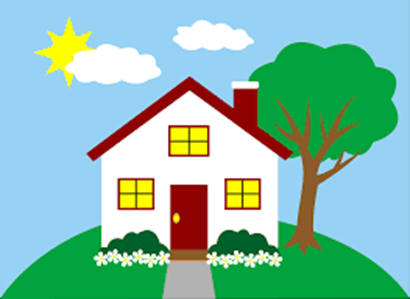 